Publicado en Madrid el 24/06/2020 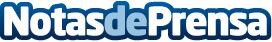 Pozuelo desbloquea el desarrollo de 16 sectores urbanísticos con la licitación de un colector de aguas pluvialesSe inicia el proceso de licitación de la Entidad Urbanística Colaboradora para la ejecución del Colector Interceptor de Aguas Pluviales de Pozuelo de Alarcón (E.U.C.) con su publicación en el BOE. La infraestructura, con un presupuesto base de 43,1 millones de euros, permitirá la edificación de casi millón y medio de m2, entre ellos viviendas para 20.000 nuevos habitantes, aproximadamenteDatos de contacto:Alvaro Troyano628500944Nota de prensa publicada en: https://www.notasdeprensa.es/pozuelo-desbloquea-el-desarrollo-de-16-sectores-urbanisticos-con-la-licitacion-de-un-colector-de-aguas-pluviales Categorias: Inmobiliaria Madrid Construcción y Materiales http://www.notasdeprensa.es